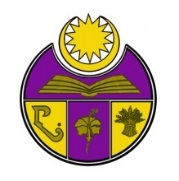 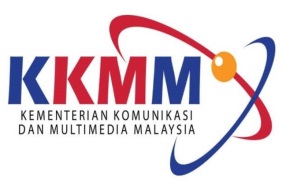 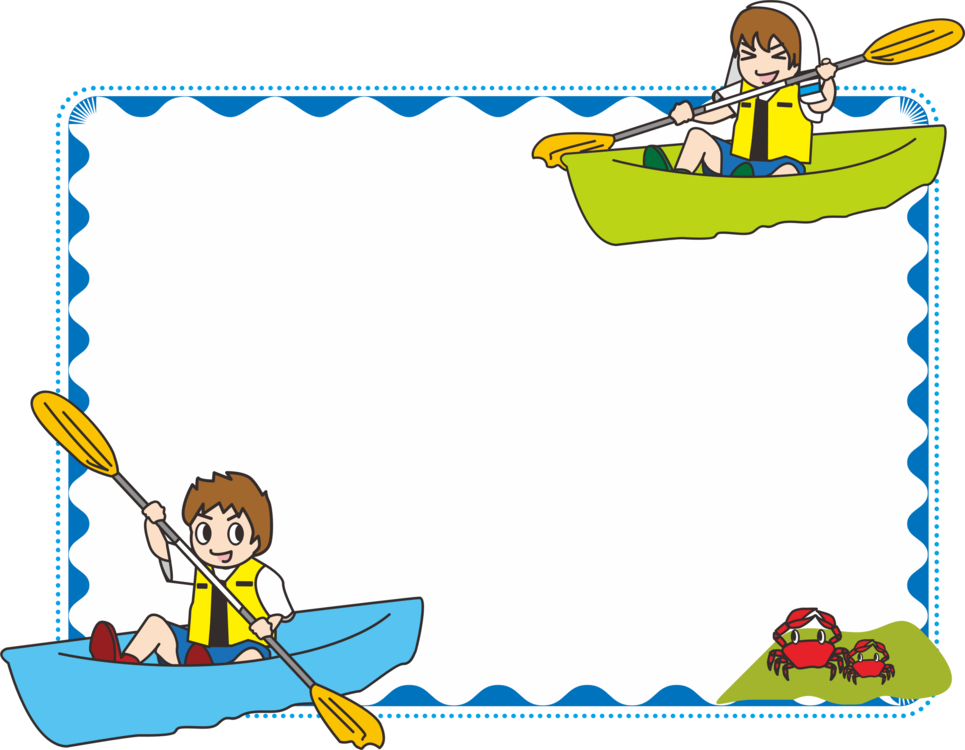 BORANG PENYERTAANNama Jabatan/Agensi         		: _________________________________Nama Peserta				:____________________________No. Kad Pengenalan			:____________________________No. Tel (Pejabat)/ Tel. Bimbit		:____________________________Email 						:_____________________________Syarat  pertandingan:Penyertaan terbuka kepada semua ahli PUSPANITA CAWANGAN KKMMTempat terhadYuran penyertaan RM 30.00 seorang.Tema pakaian : TUDUNG BIRU (Baju Bebas)Tarikh tutup penyertaan : 07 NOVEMBER 2019Pembayaran perlu dibuat sebelum / pada 07 November  2019.Yuran penyertaan yang telah dibayar tidak akan dikembalikanSebarang pertanyaan lanjut boleh hubungi :  Zawiyah (FINAS) – 017 3238 141              	Nasriyah (KKMM) – 019 2104 501      Fariza   (KKMM) – 017 3648 406            	Rosne (BERNAMA) – 019 3857 420      Nazneen (JAPEN) - 011 10262 778  		Lina  (IPPTAR) – 016 6557 337      Elly (RTM) – 013 6707 344                       	Farah (RTM) – 019 2192 264Bayaran : RM 30.00Nama Penerima : ……………………………………             Tandatangan :………………….Jabatan / Agensi:…………………………………….             Tarikh :………………………….